Karta pracy 1. Dorysuj w tabeli po prawej stronie tyle jajek, ile jest ich po lewej stronie.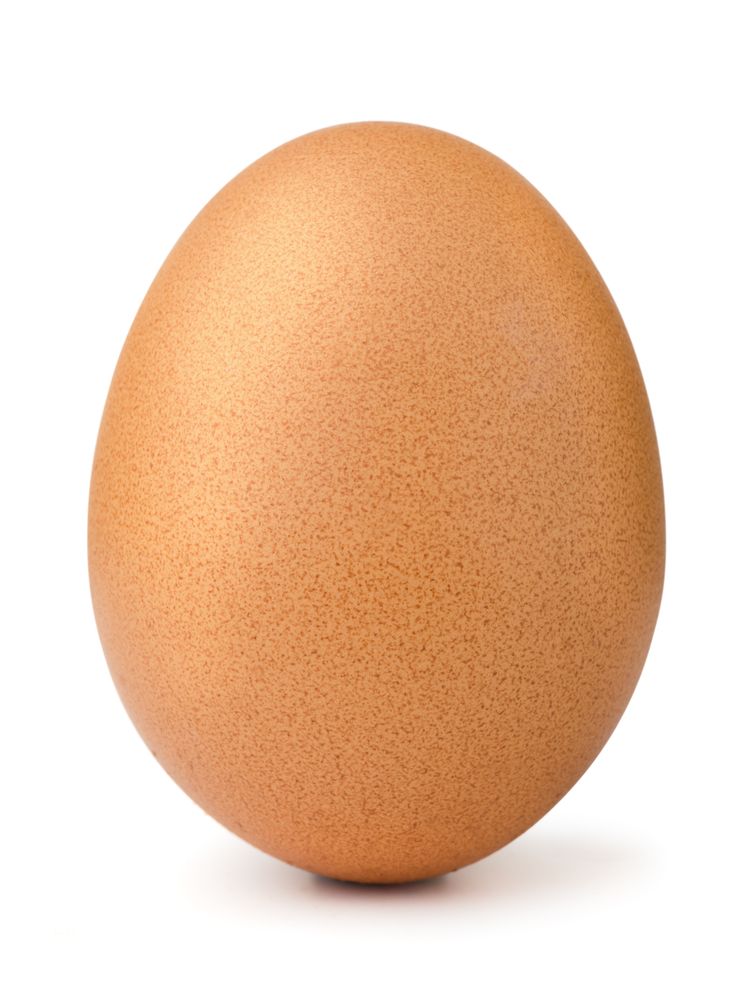 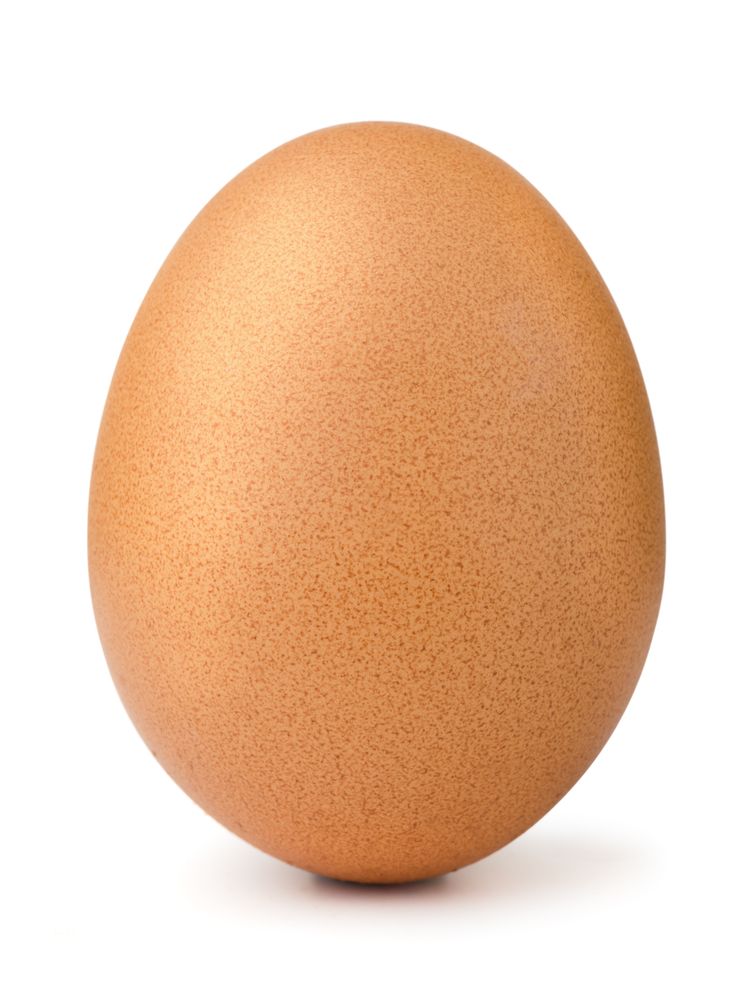 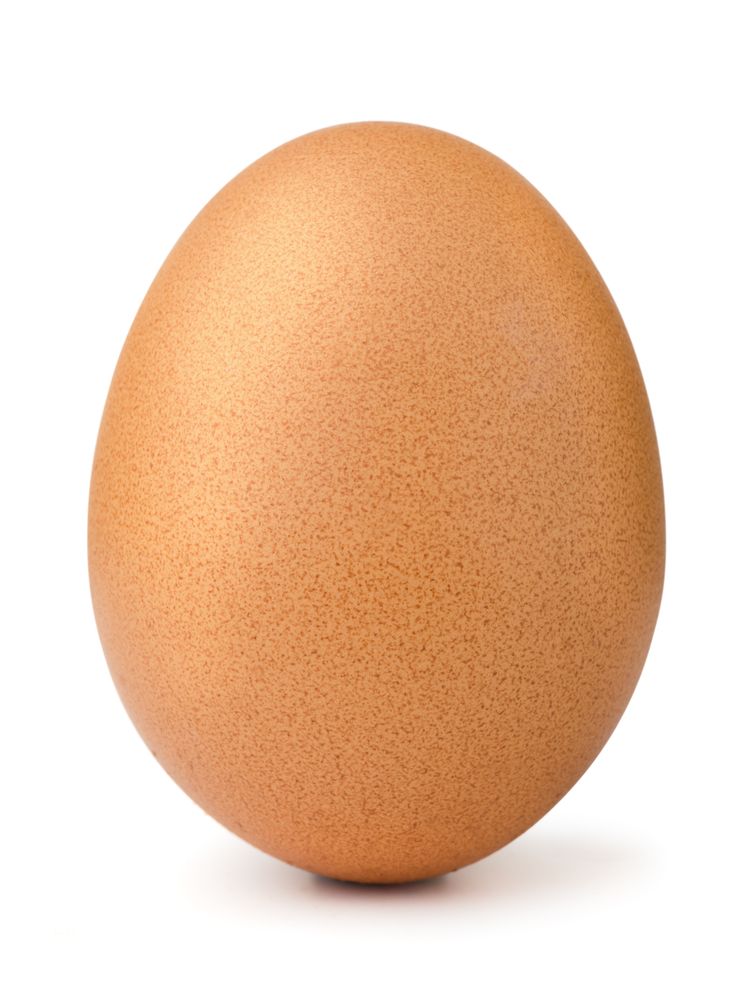 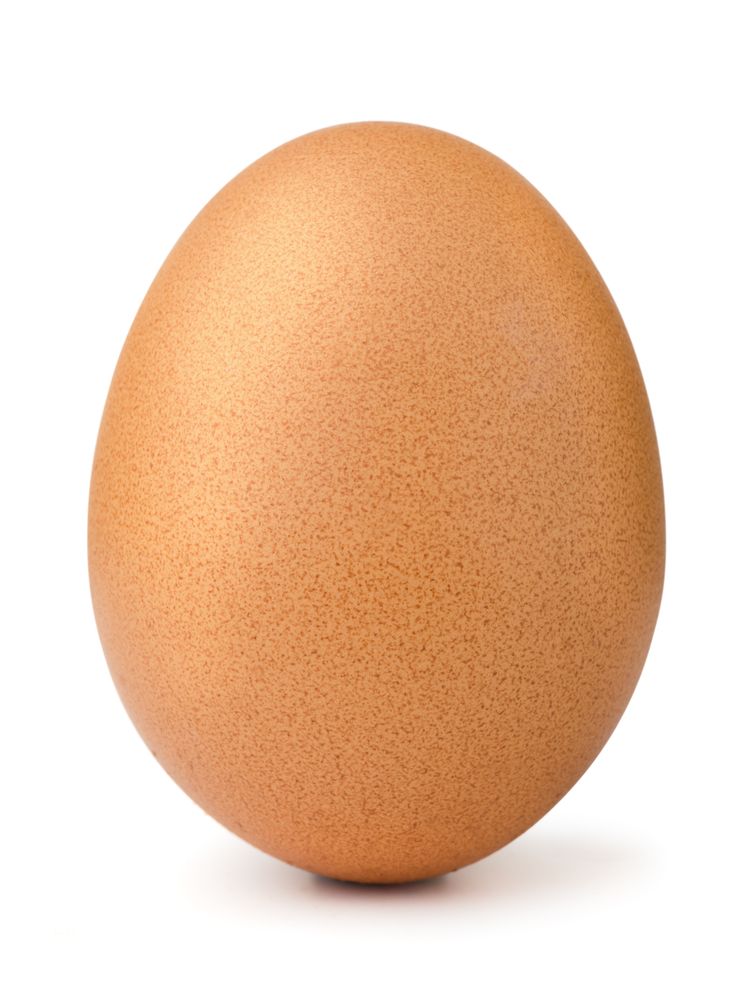 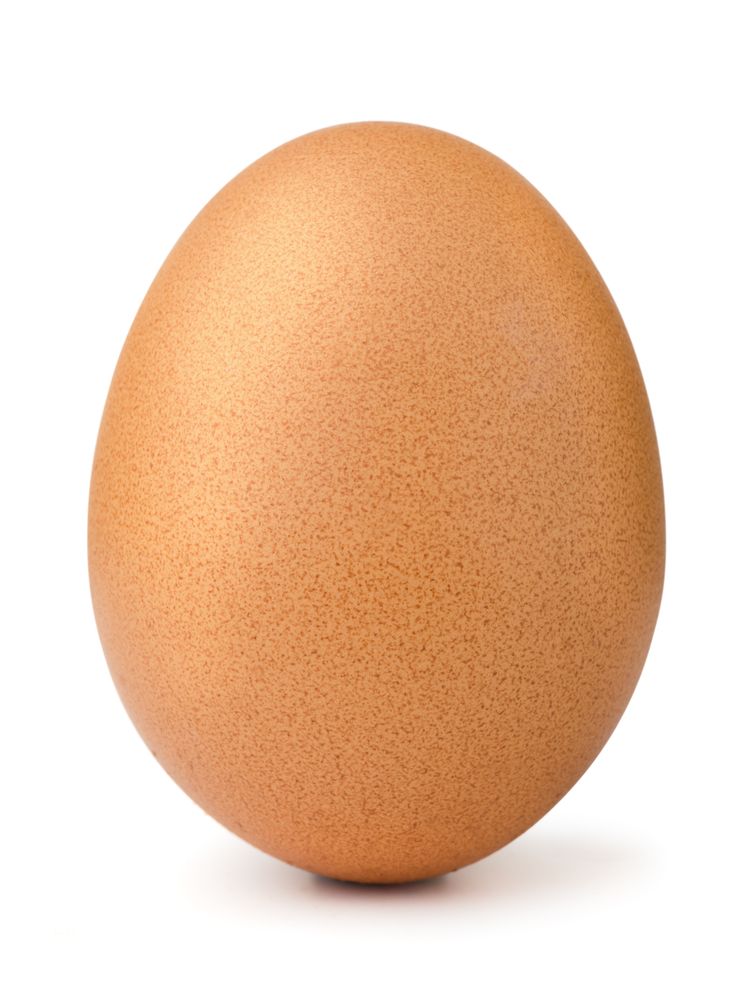 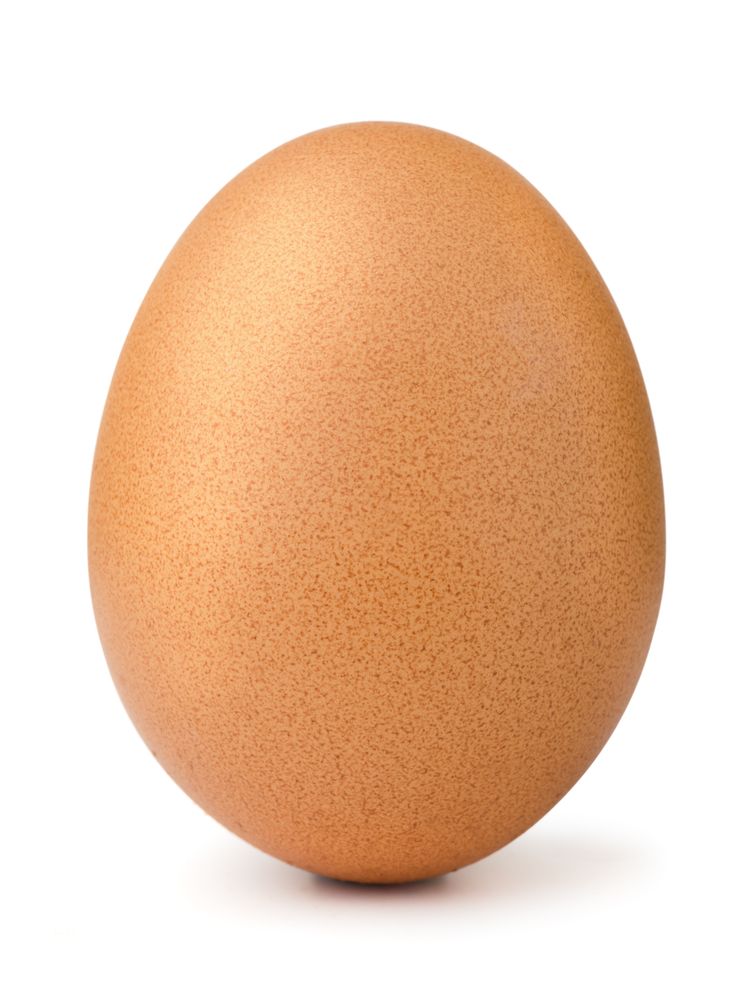 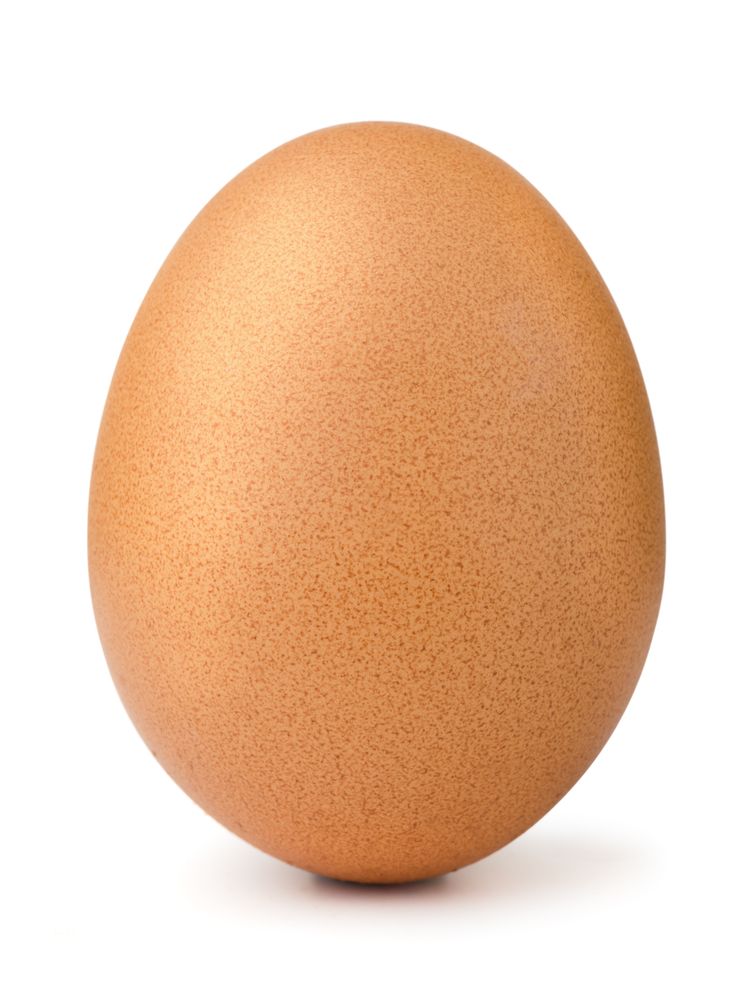 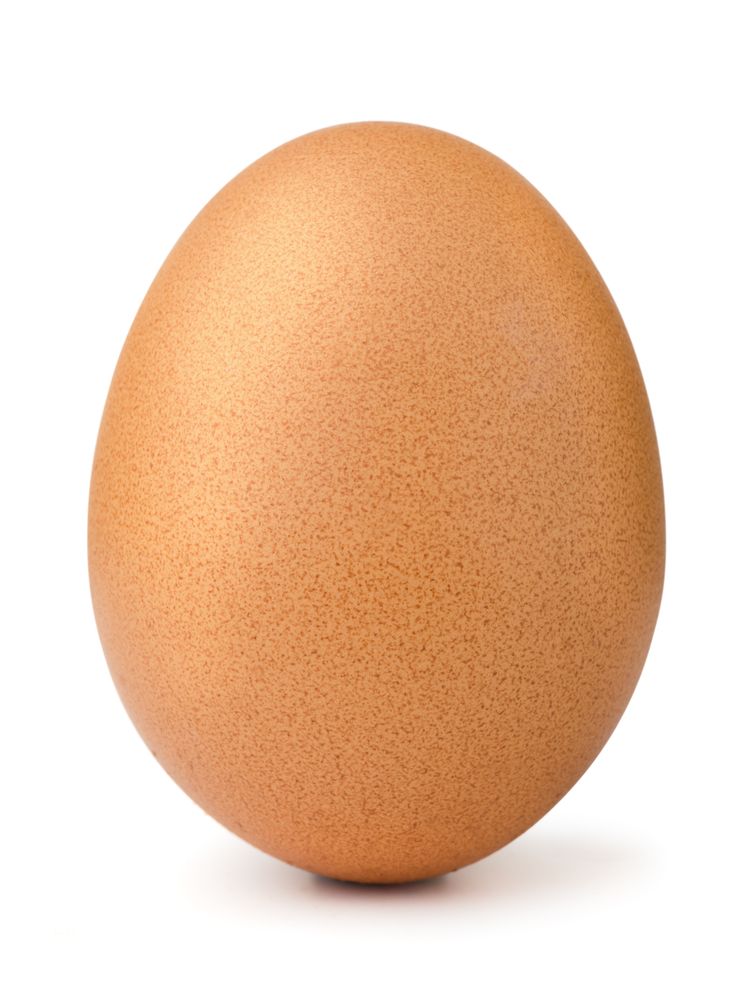 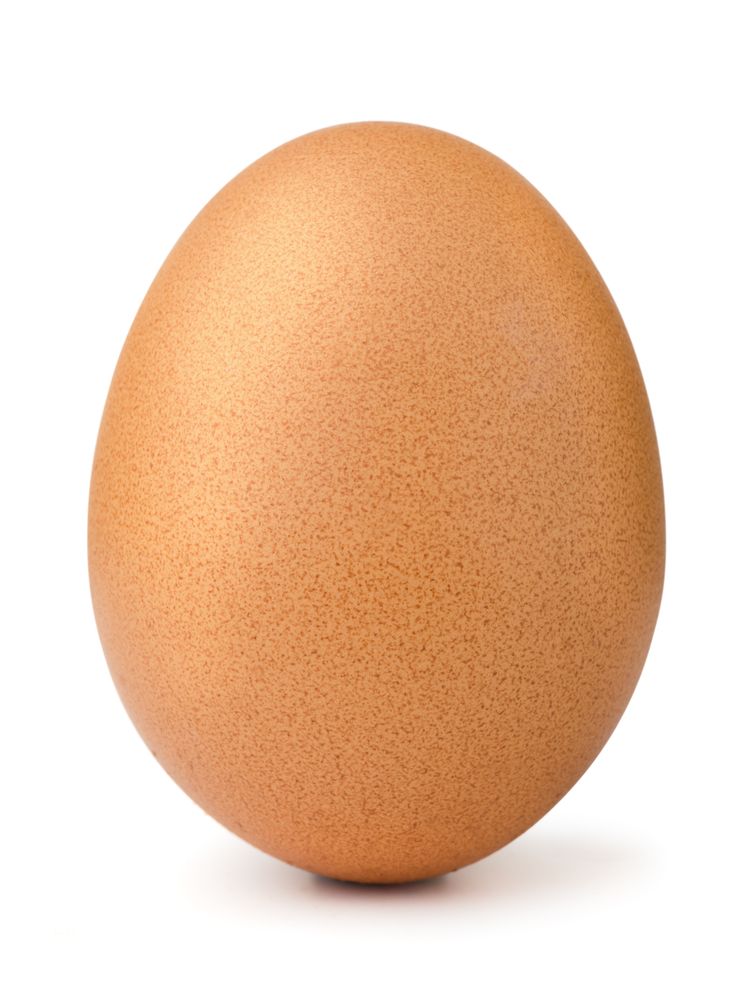 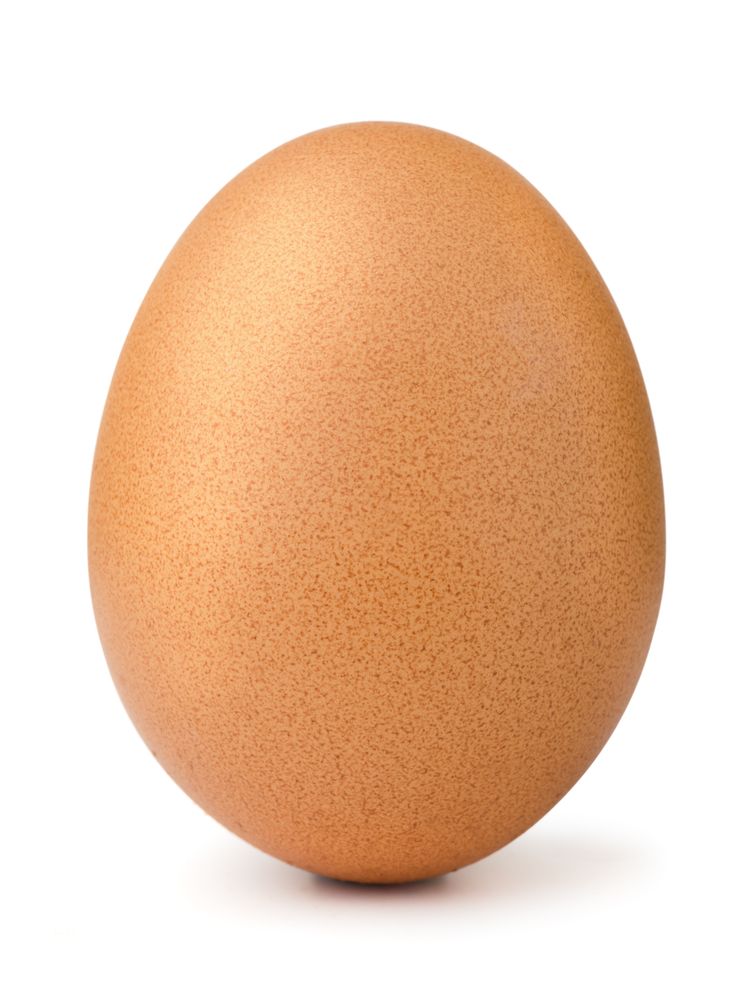 